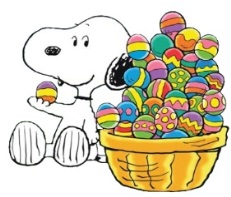 The April birthstone, the diamond, is a symbol of everlasting love, and was once thought to bring courage. The April birth flowers are the Daisy and the Sweet Pea. The Daisy conveys innocence, loyal love, and purity. Yet, it is also a flower given between friends to keep a secret; the daisy means “I’ll never tell.” Sweet Peas signify blissful pleasure, on the other hand they are also used to say good-bye. SUNDAY	                 MONDAY	                TUESDAY	            WEDNESDAY           THURSDAY		   FRIDAY	           SATURDAY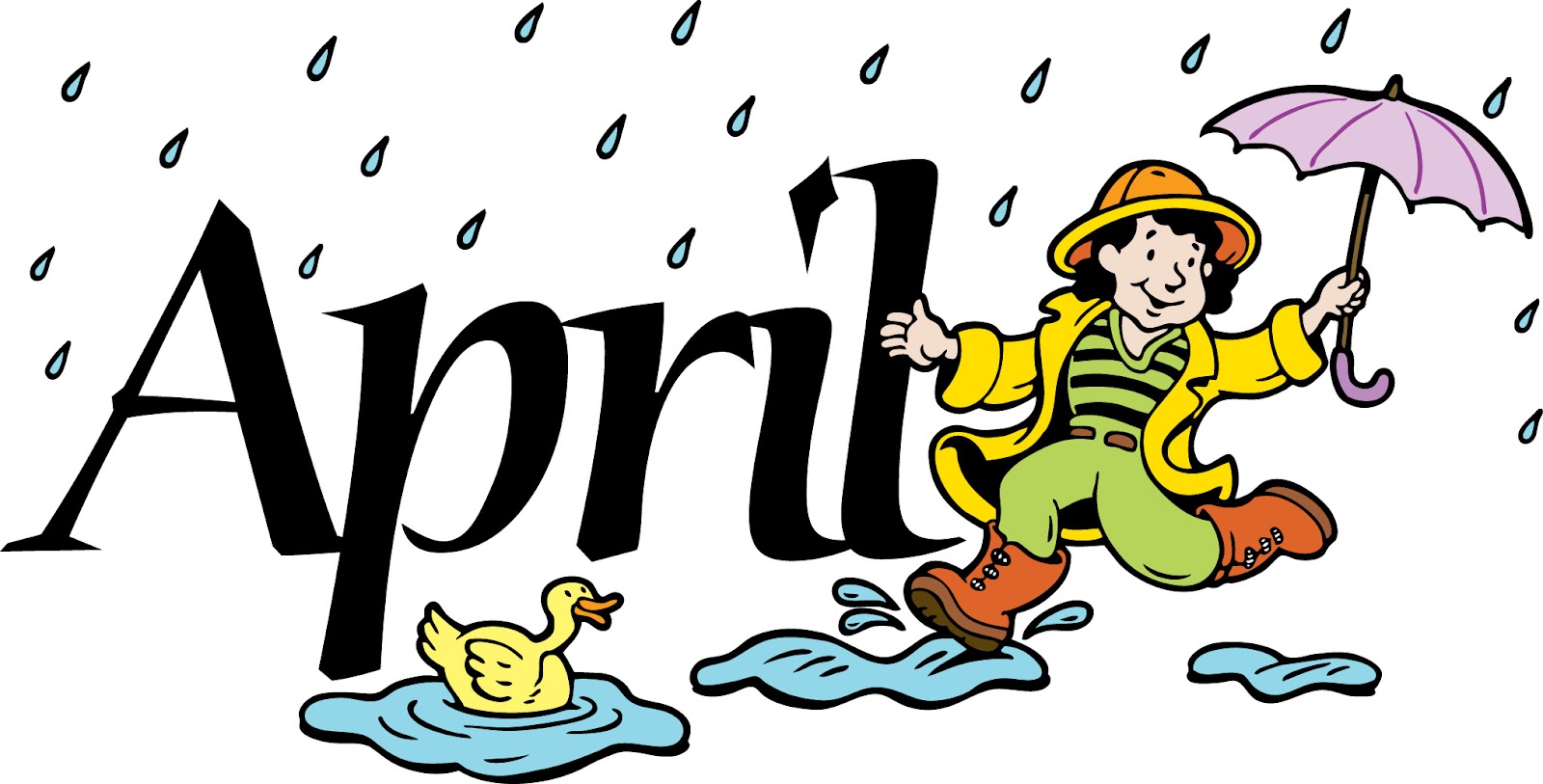 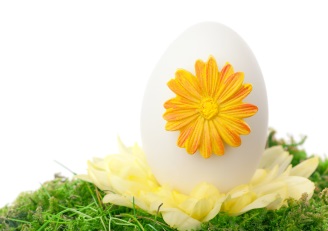 1PM MUSIC CLASS 2AZ MERIT WRITING 3/48:30 AMBOOK MOBILE SCHOOL BOARD MEET 5:45PMPM PE CLASS3AZ MERIT WRITING 5/68:30AM4AIMS SCIENCE4TH GRADE  10:30 AMAM ART CLASS5678 AIMS SCIENCE9:30 4THPM MUSIC CLASS9AZ MERITREADING 18:30 3/410:00 5/6PM PE CLASS 	10AZ MERITMATH 1 8:30 3/410:00 5/6PM ACTIVITY11AM ART12 AZ MERIT WRITING CLOSES13THOMAS JEFFERSON'S BIRTHDAY14	15STONE SOUP PERFORMANCE 11AMPM MUSIC16AZ MERIT READING 28:30 3/410:00 5/6PM PE17AZ MERITMATH 28:30 3/410:00 5/6PM ACTIVITY18PAPA MURPHY'S FUNDRAISERmustang marketAM ART19AIMS SCIENCE CLOSES2021Easter Sunday22SPRING HOLIDAYNO SCHOOL                   23SPRING HOLIDAYNO SCHOOL24                         25                         26AZ MERIT CLOSES   272829PM MUSIC30 BOOK MOBILE  LAST ONE FOR S/YTURN IN LIBRARY BOOKSAM PEPM ACTIVITYSWEET PEA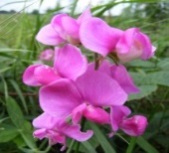 DAISIES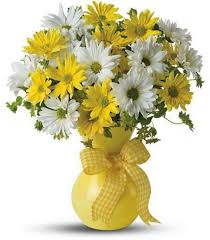 